PREPOSITIONS OF PLACE: IN, ON, UNDER, NEXT TOLook and answer the questions.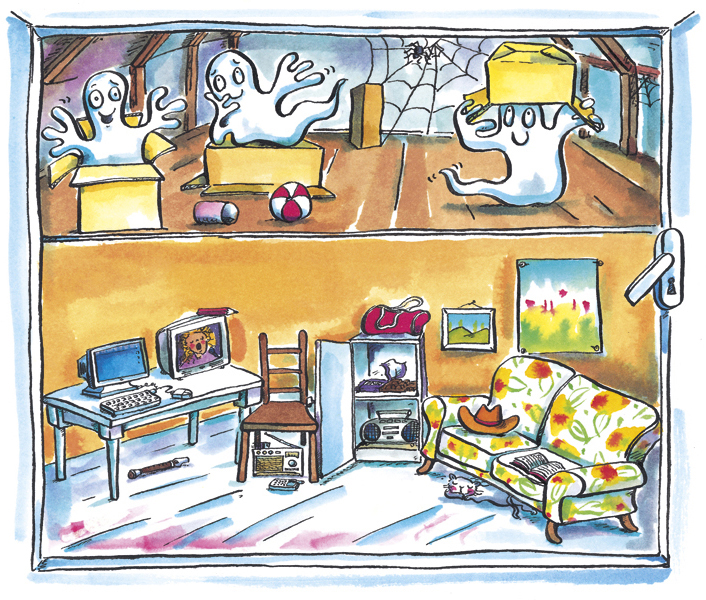 Where is Ghost number 1? It’s in the box.	Where is Ghost number 2?	Where is Ghost number 3?	Where is the computer?	Where is the pencil?	Where is the recorder?	Where is the radio?	Where is the cat?	Where is the cowboy hat?	 Where is the bag?	 Where is the mobile phone?	Where is the book?	